January202112345678910111213141516171819202122232425262728293031February202112345678910111213141516171819202122232425262728March202112345678910111213141516171819202122232425262728293031April20211234567891011121314151617Reserved – 1pm to 7pm 18192021222324Reserved – 2pm to 5pm 252627282930May20211Reserved – 10am to 4pm2345678910111213141516171819202122232425262728293031June2021123456789101112Reserved – All Day13141516171819Reserved – 9am to 2pm 20212223242526Reserved -  All Day27282930July2021123Reserved All Day456789101112131415161718192021222324Reserved 25262728293031August20211234567891011121314Reserved15161718192021Reserved – 3pm Reserved – All Day22232425262728293031September2021123456789101112131415161718192021222324252627282930October202112345678910111213141516171819202122232425262728293031November2021123456789101112131415161718192021222324252627282930December202112345678910111213141516171819202122232425262728293031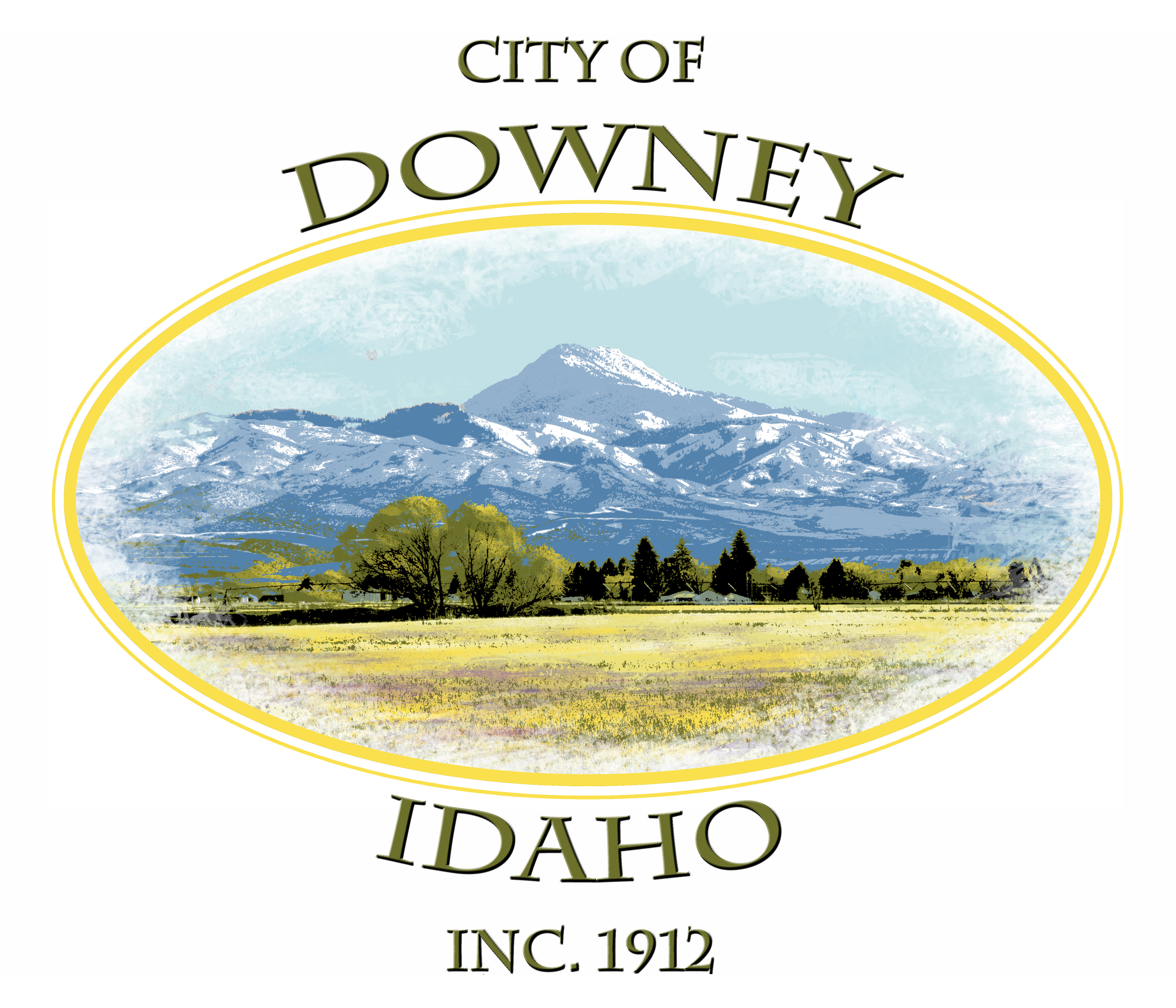 